Муниципальное автономное общеобразовательное учреждение«Средняя общеобразовательная школа № 1»623102  г. Первоуральск, ул. Строителей,  7      Тел. 24-90-75Анализ результатов ВПРПо итогам ВПР 2019 года наша школа включена в список школ с признаками необъективных результатов по математике и русскому языку в 4 – х классах.   Предполагаемые причины необъективности оценивания по математике:. Внешняя оценка (отметка ВПР) значительно выше внутренней оценки (отметки по журналу).  Этот  показатель можно отследить по гистограмме соответствия отметок за выполненную работу и отметок по журналу, которая была представлена нам для анализа после проведения ВПР. Сравнивая результаты ВПР 2019 года нужно отметить, что обучающиеся повысили внешнюю отметку по математике до 65%, что на 20,4 % выше  результатов ВПР 2018 года. Высокий процент выполнения некоторых заданий объясняется тем, чтоУчителями начальной школы велась целенаправленная систематическая качественная работа по подготовке к ВПР - это 1). Проведение дополнительных групповых и индивидуальных занятий, где разбираются  блочные задания, состоящие из 4-6 упражнений, рассчитанные на 10-20 минут, которые дают возможность каждому ученику проверить свои силы по одной теме (блоку). 2). Использование рабочих тетрадей Всероссийские проверочные работы по предметам Издательство «Экзамен». 3). Подготовка обучающихся к ВПР в рамках весенней смены лагеря ВПР.  4).   Использование следующих интернет – ресурсов, которые находятся в свободном доступе                 - Учи. ру https://uchi.ru - это интернет портал, где ученики в интерактивной форме выполняют задания. С недавнего времени открыт раздел «ВПР 4 класс», этот раздел содержит задания, которые помогут подготовиться к ВПР и закрепить знания школьной программы перед переходом в 5 класс. Моделирование ситуаций из реальной жизни помогает  ученикам самим выводить правила на практике, а не заучивать их. Позволяет отслеживать прогресс и успехи учеников.     - Яндекс. Учебник https://education.yandex.ru с 2018-2019 учебного года ВПР по математике проверяет в том числе умение извлекать и интерпретировать информацию из текста и отображать связи между объектами. Данный тип заданий впервые был представлен в демоверсии 2019 года. В Яндекс. Учебнике есть подборка заданий «Готовимся к ВПР. Работа с информацией», которая направлена на формирование именно этих умений. Задания носят метапредметный характер и помогут детям научиться анализировать текст и составлять схемы на основе полученной информации. В подборке есть обратные задания, где ученики могут проанализировать информацию, представленную в виде схемы, и преобразовать ее в текст.      - СтатГрад https://vpr.statgrad.org  содержит демоверсии ВПР по всем предметам, критерии оценивания работ.      - «Решу ВПР» https://nat4-vpr.sdamgia.ru портал в помощь детям и родителям, находятся не только тренировочные задания, но и пояснения заданий, разъяснение ошибочных ответов.       - НИКО (Национальные исследования качества образования) https://www.eduniko.ru - «Банк заданий» — демо-версии тестов по всем трем предметам. Тренируясь, ученики лучше ориентируются в форме и направленности вопросов. - «Образовательные тесты» http://testedu.ru  - данный сайт позволяет провести срез знаний для последующего устранения «пробелов» и коррекционной работы.   5). Высокий процент выполнения того или иного задания ВПР в 2019 году объясняется тем, что  некоторые задания по математике и русскому языку были прорешены и разобраны по итогам ВПР - 2018 года.  Некоторые задания  снова были представлены обучающимся в материалах ВПР – 2019 года. 6).  Высококвалифицированный состав педагогов с высшим педагогическим образованием. Четыре  человека и шести педагогов – это люди, в профессии уже более 23 лет.По результатам ВПР  - 2018 года  наша школа показала низкие результаты  в 4 – классах (имеется отметки о наличии рисков) по математике - это 8 обучающихся(5,8%).   Школе была обозначена  проблема.  Педагогический коллектив начальной школы стал работать в данном направлении. В обсуждении с педагогами  на ШМО были предложены следующие  задачи:    1).  Психолого – педагогическое  сопровождение  обучающихся 4 – х  классов, а именно,  детей с ограниченными возможностями здоровья и  обучающихся «группы риска».2). Отработка с обучающимися заданий базового уровня в рамках проведения дополнительных индивидуальных и групповых  занятий по устранению пробелов в знаниях. 3). Продолжать использовать в своей работе тетради на печатной основе по математике по подготовке обучающихся к Всероссийским проверочным работам. 4). Привлечь обучающихся в рамках весенней смены лагеря ВПР к подготовке к ВПР.  5).   Использование педагогами и обучающимися заданий с интернет – ресурсов. Задачи на уровне ОО:1).   Повышение профессионально-педагогической компетенции учителей 1-11 классов через проведение педагогических и методических советов, семинаров, методических недель и др. по актуальным вопросам оценки качества образования, подготовки к всероссийским проверочным работам (ВПР);  2) Активизация командной работы учителей, классных руководителей, администрации, социально-психологической службы по подготовке к ВПР   3).   Психолого - педагогическое просвещение родителей, вовлечение родителей в образовательный процесс, участие родителей в управлении ОО.Гистограмма соответствия отметок за выполненную работу и отметок по журналу ВПР 2019Гистограмма соответствия отметок за выполненную работу и отметок по журналу ВПР 2019Гистограмма соответствия отметок за выполненную работу и отметок по журналу ВПР 2019Гистограмма соответствия отметок за выполненную работу и отметок по журналу ВПР 2019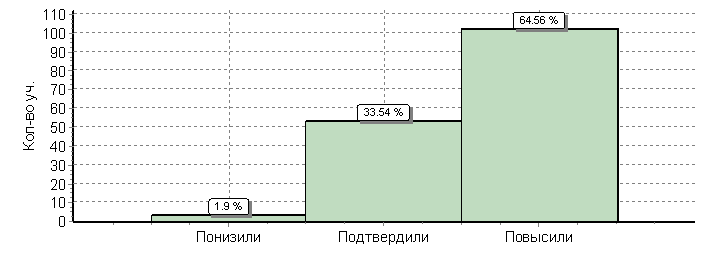 Кол-во уч.%Понизили (Отм.< Отм. по журналу)32Подтвердили  (Отм. =Отм. по журналу)5334Повысили (Отм. > Отм. по журналу)10265Всего*:158100Гистограмма соответствия отметок за выполненную работу и отметок по журналу ВПР 2018Гистограмма соответствия отметок за выполненную работу и отметок по журналу ВПР 2018Гистограмма соответствия отметок за выполненную работу и отметок по журналу ВПР 2018Гистограмма соответствия отметок за выполненную работу и отметок по журналу ВПР 2018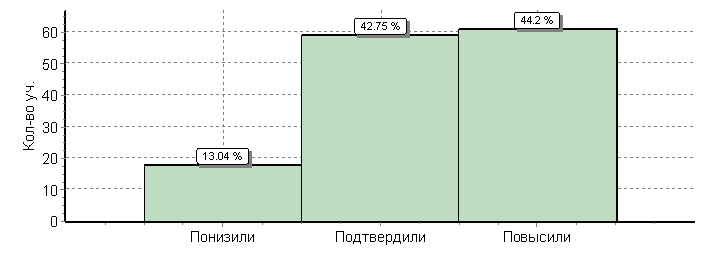 Кол-во уч.%Понизили (Отм.< Отм. по журналу)1813Подтвердили (Отм.=Отм.по журналу)5943Повысили  (Отм.> Отм. по журналу)6144Всего*:138100Дата:Дата:Дата:Дата:Дата:24.04.201824.04.201824.04.201824.04.201824.04.201824.04.201824.04.201824.04.201824.04.201824.04.201824.04.201824.04.201824.04.2018Предмет:Предмет:Предмет:Предмет:Предмет:МатематикаМатематикаМатематикаМатематикаМатематикаМатематикаМатематикаМатематикаМатематикаМатематикаМатематикаМатематикаМатематикаСтатистика по отметкамСтатистика по отметкамСтатистика по отметкамСтатистика по отметкамСтатистика по отметкамСтатистика по отметкамСтатистика по отметкамСтатистика по отметкамСтатистика по отметкамСтатистика по отметкамСтатистика по отметкамСтатистика по отметкамСтатистика по отметкамСтатистика по отметкамСтатистика по отметкамСтатистика по отметкамСтатистика по отметкамСтатистика по отметкамМаксимальный первичный балл: 18Максимальный первичный балл: 18Максимальный первичный балл: 18Максимальный первичный балл: 18Максимальный первичный балл: 18Максимальный первичный балл: 18Максимальный первичный балл: 18Максимальный первичный балл: 18Максимальный первичный балл: 18Максимальный первичный балл: 18Максимальный первичный балл: 18Максимальный первичный балл: 18Максимальный первичный балл: 18Максимальный первичный балл: 18Максимальный первичный балл: 18Максимальный первичный балл: 18Максимальный первичный балл: 18Максимальный первичный балл: 18ООООООООООООООООООООООКол-во уч.Распределение групп баллов в %Распределение групп баллов в %Распределение групп баллов в %Распределение групп баллов в %Отметки о наличии рисковООООООООООООООООООООООКол-во уч.2345Отметки о наличии рисковВся выборкаВся выборкаВся выборкаВся выборкаВся выборкаВся выборкаВся выборкаВся выборкаВся выборкаВся выборкаВся выборка14609951.92030.148Свердловская обл.Свердловская обл.Свердловская обл.Свердловская обл.Свердловская обл.Свердловская обл.Свердловская обл.Свердловская обл.Свердловская обл.Свердловская обл.44488320.528.448.1ПервоуральскПервоуральскПервоуральскПервоуральскПервоуральскПервоуральскПервоуральскПервоуральскПервоуральск15693.219.829.747.3(sch660801) МАОУ СОШ № 1(sch660801) МАОУ СОШ № 1(sch660801) МАОУ СОШ № 1(sch660801) МАОУ СОШ № 1(sch660801) МАОУ СОШ № 1(sch660801) МАОУ СОШ № 1(sch660801) МАОУ СОШ № 1(sch660801) МАОУ СОШ № 11385.822.530.441.3Низкие рез-тыОбщая гистограмма отметокОбщая гистограмма отметокОбщая гистограмма отметокОбщая гистограмма отметокОбщая гистограмма отметокОбщая гистограмма отметокОбщая гистограмма отметокОбщая гистограмма отметокОбщая гистограмма отметокОбщая гистограмма отметокОбщая гистограмма отметокОбщая гистограмма отметокОбщая гистограмма отметокОбщая гистограмма отметокОбщая гистограмма отметокОбщая гистограмма отметокОбщая гистограмма отметокОбщая гистограмма отметок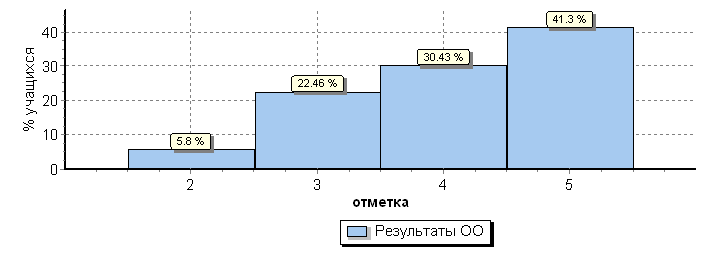 Распределение отметок по вариантамРаспределение отметок по вариантамРаспределение отметок по вариантамРаспределение отметок по вариантамРаспределение отметок по вариантамРаспределение отметок по вариантамРаспределение отметок по вариантамРаспределение отметок по вариантамРаспределение отметок по вариантамРаспределение отметок по вариантамРаспределение отметок по вариантамРаспределение отметок по вариантамРаспределение отметок по вариантамРаспределение отметок по вариантамРаспределение отметок по вариантамРаспределение отметок по вариантамРаспределение отметок по вариантамРаспределение отметок по вариантамВариантВариантВариантВариантВариантВариантВариантВариант22345Кол-во уч.ВариантВариантВариантВариант221126286733332211262867131313136620162971КомплектКомплектКомплектКомплект88314257138